Мнемотаблица «Светофор». Для младшей группы д/с.Красный свет нам скажет «Нет!»Очень-очень строго!Желтый свет нам даст совет:«Подождать немного!»А зеленый свет горит – «Проходите!» - говорит!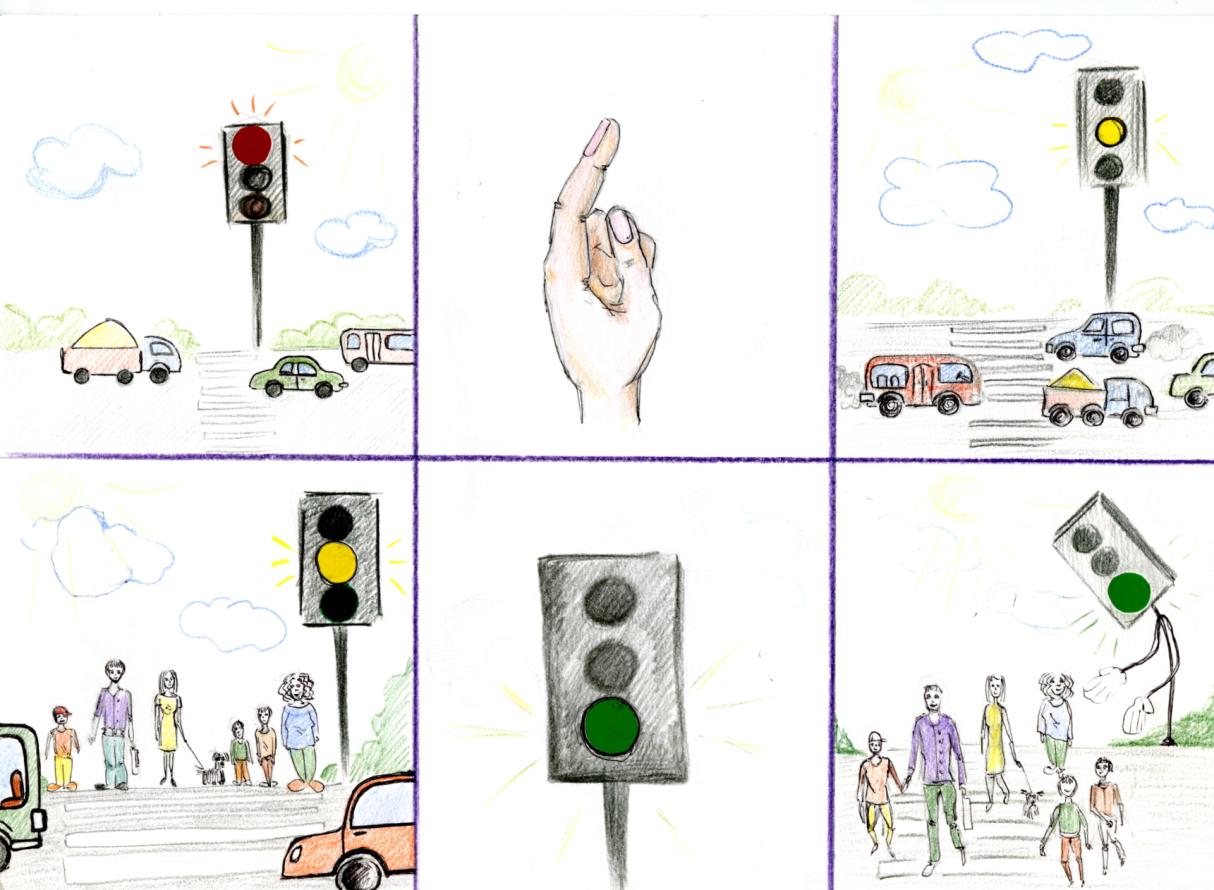 Мнемотаблица «Воробей» для младшей группы д/с.Скачет, скачет воробей, зовет маленьких детей.Сыпьте крошек воробью, я вам песенку спою!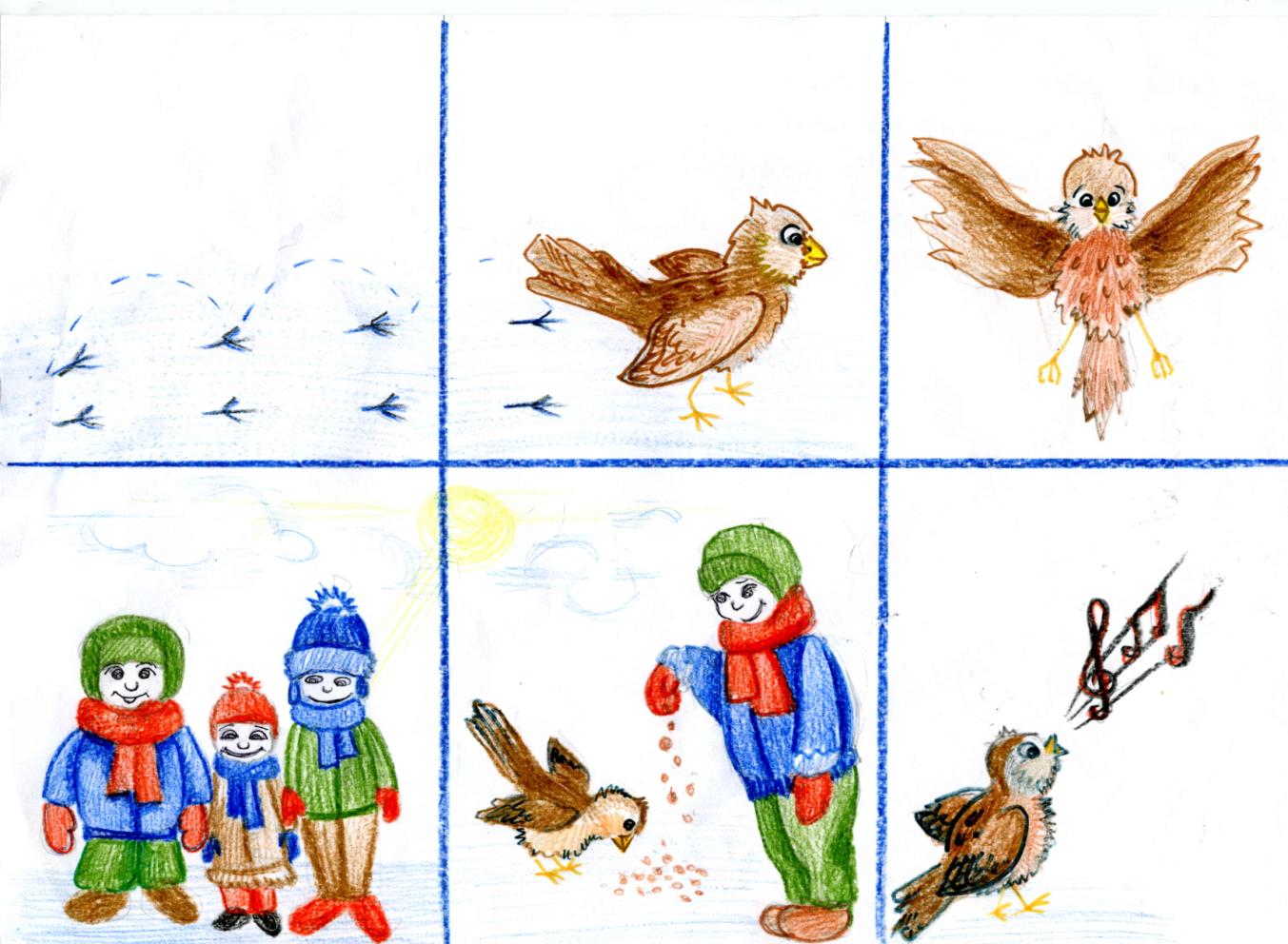 Мнемотаблица для младшей группыСолнце светит веселей,Тает снег, бежит ручей.И грачи на горе – Значит, март на дворе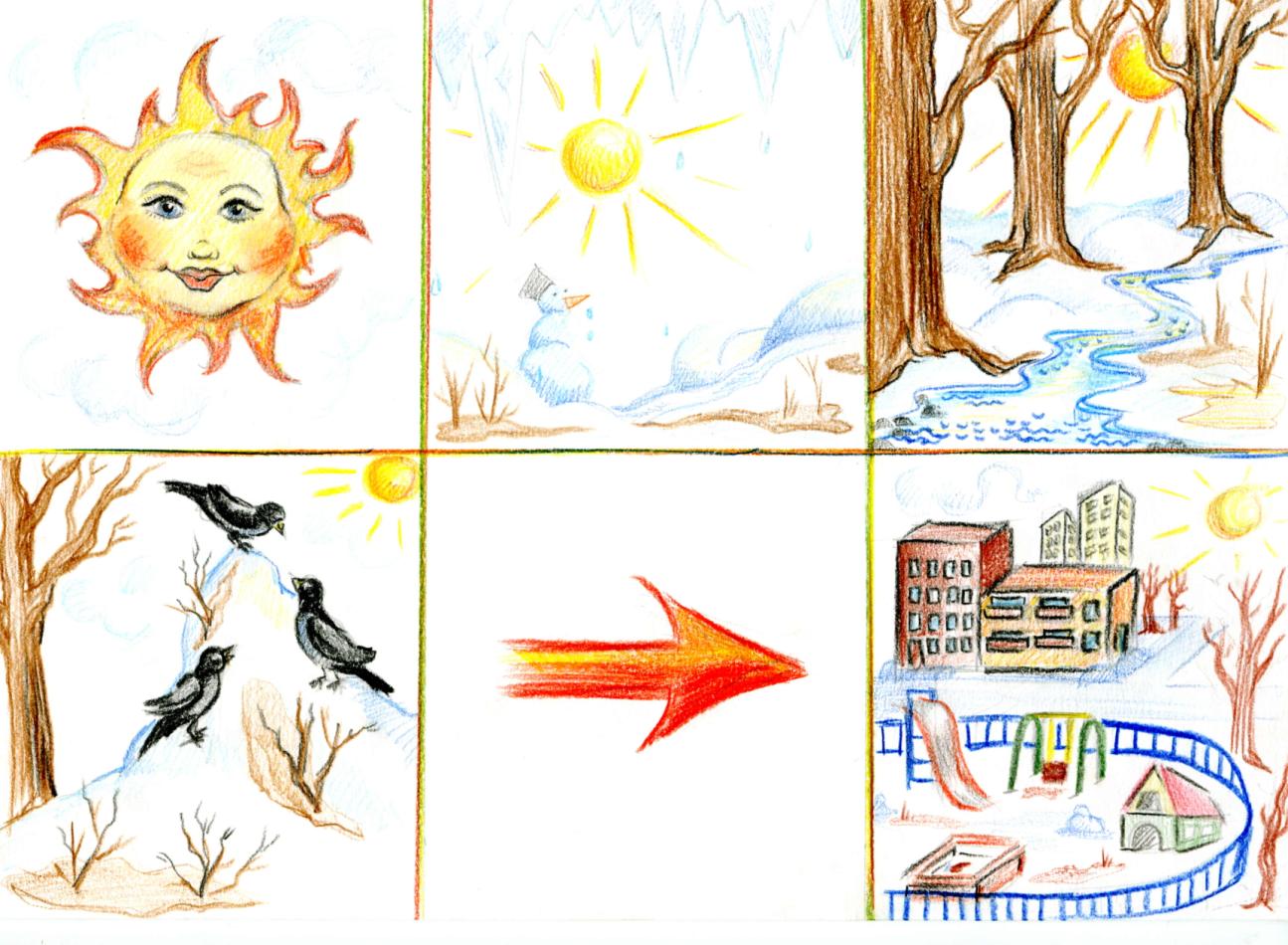 Мнемотаблица для средней группы.С полки я возьму посуду, называть посуду буду.Вот чашка и блюдце. Осторожно! Они бьются!Вот чайник, в нем чай. Чай скорей наливай!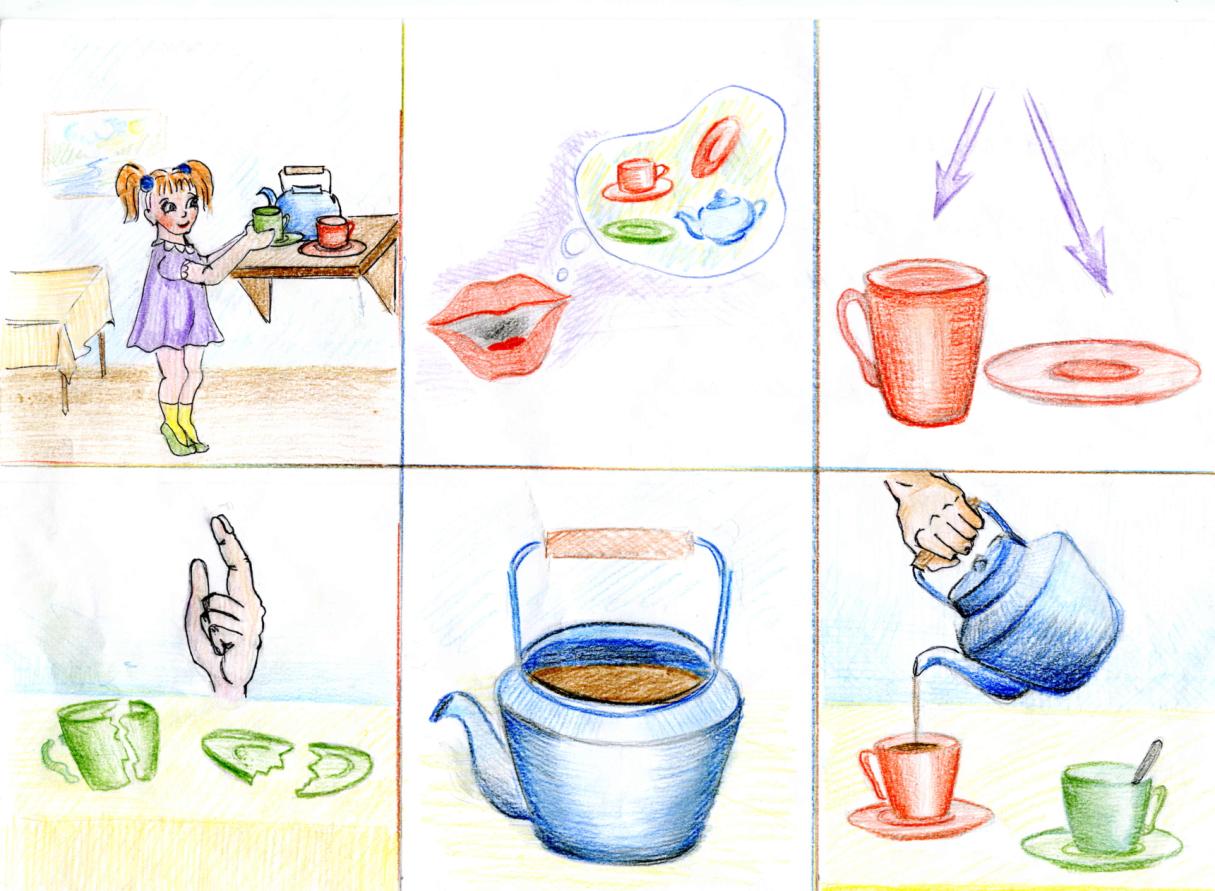 Мнемотаблица для средней группы.Воин российский в военном дозоре На самолете, на кораблеюОн охраняет мирное море¸ Мирное небо, мир на земле.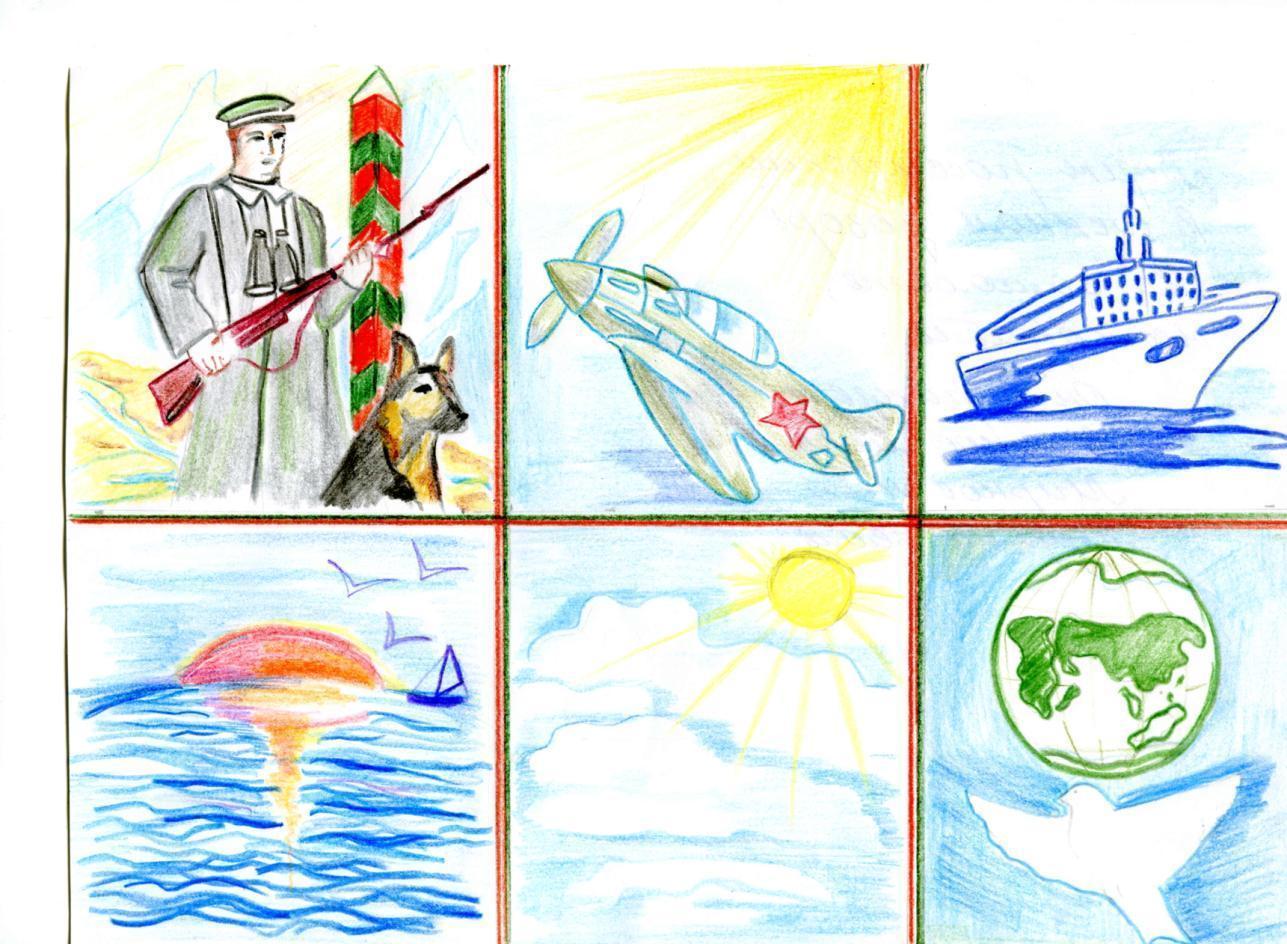 